FICHE D’INSCRIPTION JEUNES6 ème trophée de la Ville de Nîmes - 03 et 04 novembre 2018CLUB :		______SIGLE DU CLUB :________	Nom du responsable :					Téléphone : 	 E.mail. 	_______ 	________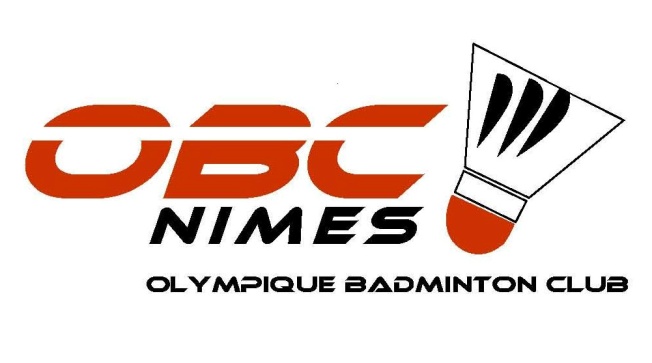 Inscriptions avant le 24 octobre 2018          Informations complémentaires à la même adresse mailà renvoyer à :					Nombre de Joueurs inscrits		1 tableau       x 12,00 €  Olympique Badminton Club								2 tableaux      x 15,00 €  8 bis rue Emile Zola									3 tableaux      x 18,00 €30 900 Nîmes	Par e-mail uniquement : contact@obc-nimes.comFICHE D’INSCRIPTION VETERANS5ème trophée de la Ville de Nîmes - 3 et 4 novembre 2018CLUB :		______SIGLE DU CLUB :________	Nom du responsable :					Téléphone : 	______ E.mail. 	_______ 	________Inscriptions avant le mercredi 24 octobre 2018	 Informations complémentaires à la même adresse mailà renvoyer à :		Nombre de Joueurs inscrits		1 tableau  x 12,00 €Olympique Badminton Club							2 tableaux x 15,00 €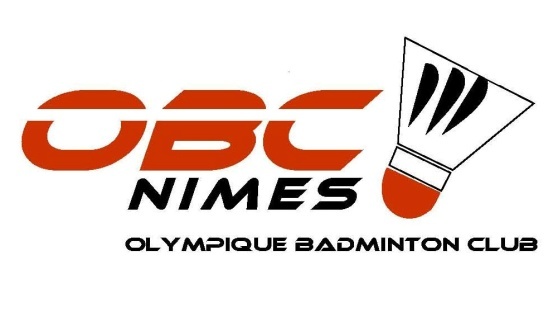 8 bis rue Emile Zola							30 900 Nîmes	Par e-mail uniquement : contact@obc-nimes.comNOMPrénomSexeN° de licenceSimple(oui/non)Cat.Série (cocher)Série (cocher)Partenaire de double(nom, prénom)Cat.NOMPrénomSexeN° de licenceSimple(oui/non)Cat.P12/P11P10/D/R Partenaire de double(nom, prénom)Cat.NOMPrénomSexeSimple(oui/non)Série (cocher)Série (cocher)Partenaire de double(nom, prénom, club)Partenaire de mixte(nom, prénom, club)Série (cocher)Série (cocher)V1/V2 V3 et +V1/V2V3 et +V1/V2 V3 et +